Homilie – Elfde zondag door het jaar – jaar B                                                       17.06.2018
Ezechiël 17, 22-24 / 2 Korintiërs 5, 6-10 / Marcus 4, 26-34Op zekere dag zag een rabbi (een joodse leermeester) hoe een man een Johannesbroodboom aan het planten was. De vruchten van die boom, een soort peulen, zijn heel voedzaam. ‘Wanneer zal dit boompje vrucht dragen?’, vroeg de rabbi. ‘Over 70 jaar’, zei de man. ‘Is dat dan niet erg dwaas’, spotte de rabbi, ‘denk jij over 70 jaar nog de vruchten te kunnen plukken? Plant toch een boom die veel vlugger vruchten draagt, dan kun je er tenminste zelf van genieten.’ ‘Och rabbi’, zei de man, ‘toen ik nog een kind was, eigenlijk nog maar pas op de wereld, dan stond er bij ons een Johannesbroodboom en ik at daarvan, hoewel ik die zelf niet gepland had. Dat hadden mijn voorouders voor mij gedaan. En zo plant ik nu deze boom, opdat mijn kinderen en kleinkinderen ervan kunnen genieten.’Dit verhaal uit de joodse traditie doet denken aan de bouw van kathedralen en grote kerken, zoals de Sint-Gummaruskerk. In het verleden duurde de bouw daarvan wel 100 tot 400 jaar. Zij die eraan begonnen, hebben nooit het eindresultaat gezien. En toch zijn zij enthousiast aan de slag gegaan en hebben zij hun werk als zinvol ervaren. Zonder hun inzet, moed en vertrouwen zouden wij vandaag niet kunnen genieten van die vele, prachtige kathedralen en collegiale kerken in Europa. Het zijn één voor één wonderen van architectuur en kunstzinnigheid. Wat een contrast met onze tijd. Kolossale bouwwerken worden tegenwoordig soms in nog minder dan een jaar tijd opgeleverd. En wanneer de bouwwerken langere tijd in beslag nemen worden we ongeduldig. Want we willen een snelle bediening en een snel resultaat. En dat geldt voor praktisch alles in onze samenleving. Dat kan handig zijn, maar het maakt ons tot ongeduldige mensen. We willen graag alles onmiddellijk. En als dat niet lukt, worden we kwaad en agressief. Het mag ons enigszins troosten dat de evangelist Marcus ook zo gericht was op snelheid. Regelmatig lezen we in zijn evangelie het woordje ‘terstond’. Behalve dan in het evangelie van vandaag. Die gelijkenis van Jezus over het zaad heeft blijkbaar indruk op hem gemaakt. Marcus is de enige evangelist die dit verhaal heeft opgenomen in het evangelie. Jezus spoort hierin aan tot geduld en vertrouwvol wachten. Uiteraard heeft die boer niet stilgezeten. Hij heeft hard gewerkt op het land en ervoor gezorgd dat het zaad in een vruchtbare bodem zou kunnen groeien. Maar die boer weet goed wat zijn taak is en wat de taak is van de natuur. Hij weet op tijd te stoppen en geduldig en vertrouwvol te wachten op de kiemkracht van het zaad. Tot zo’n houding worden ook wij vandaag aangespoord: zich ten volle durven inzetten voor het goede en op zijn tijd kunnen loslaten en dat wat we gezaaid hebben tijd geven om eerst in het verborgene te groeien. Goede vruchten in een mensenleven vragen nu eenmaal tijd. En naast die aansporing bevat die gelijkenis van Jezus ook een boodschap van hoop en vertrouwen. Dat wat we gezaaid hebben, komt vroeg of laat tot rijping. Kleine zaden kunnen zelfs uitgroeien tot grote bomen en struiken. Het resultaat van goede vruchten hangt niet alleen van onszelf af. We zijn slechts de voorbewerkers, de ploegers en zaaiers. Misschien doet het ons pijn dat onze geloofsopvoeding aan onze kinderen nu weinig vrucht draagt, dat de kerkgang en kerkbetrokkenheid achteruit gaan. Of dat onze omgeving te weinig oog heeft voor de nood van medemensen. Dat komt niet altijd omdat we ons werk niet goed gedaan zouden hebben. Het heeft allemaal wat tijd nodig, zoals de bouw van die kathedralen of de groei van de johannesbroodboom. Tegelijkertijd mogen we erop vertrouwen dat God onze goede werken in het verborgene tot rijke vruchten laat uitgroeien. dat Hij tot voltooiing brengt wat wij zorgzaam begonnen zijn. We mogen de moed en de hoop niet verliezen. Door onze inzet, ons geduld en vertrouwen kunnen we zelfs hoop planten in het leven van anderen. Belangrijk is dat we ons blijven inzetten, ons engageren en investeren in vruchten voor de toekomst. Het doet me denken aan het gedicht ‘De Ploeger’ van Adriaan Roland Holst uit 1917 waarin de dichter schrijft: ‘Ik zal de halmen niet meer zien, noch binden ooit de volle schoven.Maar doe mij in de oogst geloven waarvoor ik dien...’‘Doe mij in de oogst geloven.’ Ja, geloven in de oogst vraagt om vertrouwen, vraagt erom niet enkel uit te gaan van eigen kracht en eigen inzet, maar het ontkiemen en het uitgroeien van het zaad over te laten aan krachten die buiten onszelf liggen. Dat geldt ook voor de binnenkant van ons leven. Gelovige mensen durven zeggen: ik ben niet het centrum, het laatste woord is niet aan mij! Door alles om ons heen is God met ons bezig. In de eerste lezing werd gesproken over een klein stekje dat God zal laten uitgroeien tot een grote ceder. De profeet Ezechiël schreef dat in een tijd waarin de prachtige cederhouten tempel in Jeruzalem door de Babyloniërs was verwoest. Het volk in ballingschap had omzeggens geen toekomstverwachting. Precies dan spreekt de profeet zijn geloof uit dat dat onooglijk twijgje zal uitgroeien tot een machtige ceder waarmee een nieuwe tempel kan gebouwd worden. Hij wil daarmee zeggen dat God in alle stilte aan het werk is om die kleine rest van Israël te laten uitgroeien tot een krachtige gemeenschap. Paulus komt in de tweede lezing met een eenzelfde soort belofte, bedoeld voor alle mensen van goede wil. Hij spreekt in zijn brief aan de Korintiërs over de vergankelijkheid en sterfelijkheid van ons menselijk bestaan en hoe ieder mens ooit door God zal worden omgevormd tot onvergankelijkheid en onsterfelijkheid. Niet ons lichaam, niet wat we met het blote oog kunnen zien heeft het laatste woord: nee, ons aardse lichaam is als een zaad dat ontkiemt tot goddelijk onsterfelijk, en eeuwig leven. Daar gaat het over in de teksten van vandaag: ze willen ons laten zien dat Gods beloften werkelijkheid worden. Jezus gaf ons daarvoor dat sprekend beeld van de zaaier en Hij voegde daar nog een mooi beeld bij: over dat mosterdzaadje, piepklein, maar het kan uitgroeien tot een grote struik, een wonderboom waarin de vogels zich kunnen nestelen. Alles in ons leven en in het leven van de Kerk heeft te maken met de stille kracht van God. Aan Hem mogen we ons toevertrouwen. 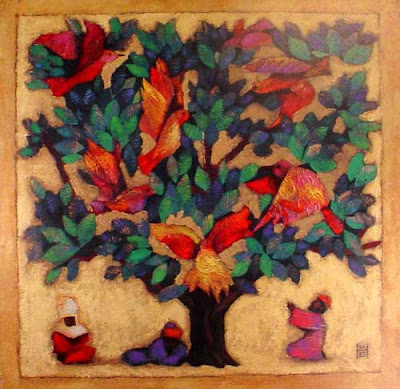 Afbeelding: ‘Het zaadje werd een grote boom en de vogels konden er in nestelen.’Nelly Bube, KazachstanJan Verheyen – Lier. 11de zondag door het jaar B – 17.6.2018